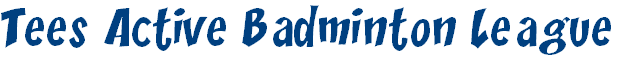 	           PRESIDENT     Dr  W E A Mitchell                              		           VICE PRESIDENTS      S Beckton & N Jamieson	CHAIRPERSON	 		HON SECRETARY			TREASURER & LMS     	Ian Livesey		 		Lesley Barwick			Roger Cook	  	     	5 Dawn Close		 		17 Lavernock Close			13 Perth Grove	         	Norton		 		The Ings				Hartburn	     	         Stockton on Tees			Redcar				Stockton on Tees	         	TS20  1NQ		 		TS10 2PX				TS18 5BJ	     		07773 454597 (M)			01642 489423				01642  656227   	         
ianlivesey21@hotmail.co.uk		lesleybarwick@virginmedia.com	roger.cook60@ntlworld.com 	See Tees Active League page on the Badminton Website @ www.teesvalleybadminton.co.ukMINUTES OF 2019 AGM HELD AT MIDDLESBROUGH BADMINTON CLUBTUESDAY 17th SEPTEMBER 2019PRESENTPresident		T Mitchell
Chairperson		I Livesey  
Treasuer	            R Cook – Thornaby Pavilion (Also League Match Secretary)Secretary		L Barwick
Committee Members	J Hurst - Middlesbrough	S Barwick – Ormesby				K O’Brien - Westgate 	S Henry – Hartlepool			A Bell – Thornaby Pavilion	P Young, P Hensby – Marske & LoftusN Fallon, Debbie Hunter – Venator, A Swalwell – Richmond, A Barwick  – Ormesby,T Evans - Hartlepool L Donaldson – Westgate, A Tighe, G Lane – Marske & Loftus,Dave Johnson, Dave Knights – Cleveland Cobras                       1.	Apologies for Absence Vice President S Beckton, K O’Brien & J Cooper 2.	Minutes of the previous AGM held 11th September 2018Copies had been sent out to all Clubs following last year’s AGM. The minutes were also available on the Website. The Minutes were accepted as a true record and the original signed by the Chairperson. 	Matters Arising	There were no matters arising.3.	Presentation DanceThe Treasure reported on the end of season Presentation Evening, held at Wilton Golf Club on 10th May 2019. The evening included some racing,  a quiz,  stand up football/ bingo,  the venue was a lot smaller however gave a more homely feel. Of the 75 people who attended, the response on the evening was that everyone enjoyed the evening with some stating it was the best they could remember. The event made a Profit of £152.00. Please see appendix 1.This season’s Presentation Evening is planned to be held on Friday 15th May 2020. We have moved the date to the week later owing to the change in the bank holiday from the 4th to the 8th May 2020.4.	Statement of AccountsThe Income/Expenditure Sheet for 2018/2019 was distributed.  Money carried forward is £2707.81. The Profit/loss for 12 months was -£139.88. The League Fund stands at £592.42 and the Dance Fund stands at £2115.39. Please see Appendix 2. The Accounts have been audited by the Chairperson. They were accepted by the Meeting.5.	Fixing of League Fee for 2018-2019The Management Committee recommended the League Fee remain at £3.00 per team. This was accepted by the Meeting. The Treasurer would accept fees at the end of the Meeting.6.	Final League TablesCopies of the 2018/2019 Final League Tables had been sent to all Club Match Secretaries. They were also available on the Website. In addition, copies were made available at the Meeting. The Final League Tables were accepted by the Meeting. See appendix 3.7.	Local League Tournament 2018-19 SeasonThe tournament was reasonably attended, however, the event made a loss of £328.55 see appendix 6. Clubs are to encourage players to enter this event. 8.	Formation of League Divisions 2018-2019			Mixed LeagueLast season we had 3 divisions comprising of 18 teams A=7, B=6 and C = 5There have been no withdrawals as such, however Cleveland Cobras A who won the B division has requested they were not promoted to the A division and remain in the B or they could withdraw and re-enter at the bottom. After much discussion and with previous decisions taken into consideration, it was agreed they withdraw and re-entered at the bottom of the league.Therefore for the new Season starts with 18 teams. This means there will be 3 Divisions.Division sizes are A=6, B=6, C=6.	Promotion/relegation will be 1 Up and 1 Down across the divisions. 	The LMS then read out the new Mixed Divisions for the coming season.	Ladies League	Last season we had 7 Teams. 	Cleveland Cobras have withdrawn. 1 division of 6 teams.	The LMS then read out the new Ladies Division for the coming season.	Gents LeagueLast season we ended up with 19 teams. A=7, B=6 & C=6	All teams have re applied this season.	Result is 19 Teams playing in 3 Divisions. A=7, B=6, C=6.	Promotion/relegation will be 2 Up and 2 Down across the divisions. 	 	The LMS then read out the new Gents Divisions for the coming season.		The LMS advised the Meeting that the Mixed Fixtures Lists would be sent that evening.		It was hoped to get the Match Secretaries List out by early the following morning.		Level Doubles Fixture MeetingThis was not address at the meeting however the meeting will be held on 1/10/19 @ Middlesbrough BC starting @ 7pm, prior to the League Management Committee Meeting.  Season starts Saturday 12th October 2019 and ends Sunday 26th April 2020. The LMS strongly recommended that the period up to the Level Doubles League Fixture Meeting should be used to re-arrange any Mixed Fixtures. Once the Level Doubles Fixtures have been arranged, it is very difficult for some Clubs to then re-arrange Mixed Fixtures. 	9.	Election of Officers 	a.	President			E Mitchell	b.	Vice-President	s		S Beckton & N Jamieson		c.	Chairperson			I Livesey	d.	Hon. Secretary			L Barwick	e.	Hon. Match Secretary		R Cook	f.	Hon. Treasurer		R Cook10.	Election of Management Committee	All committee members agreed to stand for the following year no other clubs have requested to be added to the committee.   Therefore, Management Committee Members are – S Barwick -Ormesby, A Bell-Thornaby, J Cooper-Cobras, S Henry-Hartlepool, J Hurst-Middlesbrough, P Hensby-Marske & Loftus(co-opted), K O’Brien-Westgate, & P Young-Marske & Loftus.11.	Dates of TournamentsLeague TournamentThe local TABL Tournament will be held Monday  7th to Friday 11th October 2019 at 
Middlesbrough. See appendix 4.Handicapped Mixed Doubles Monday, Open Singles Tuesday, Handicapped Level Doubles Wednesday, Open Mixed Doubles Thursday and Open Level Doubles Friday.Entry Fee is £6.00 per player per event for the Gents Singles & Doubles and £5.00 per player per event for the Ladies Singles & Doubles and the Mixed.	Entry Forms have been emailed to Club Secretaries, are available on the website & forms 
 	were available at the meeting.	The Secretary asked Clubs to encourage their members to enter this tournament. The local junior tournament will be held 5-6th October at Thornaby Pavilion, please try to     encourage member to volunteer to help, even if you can only spare a couple of hours it will be appreciated and children in our area will benefit. For information on volunteering you can contact myself via email or telephone 07954 701303.Badminton England Tournaments Teesside Badminton Development Association (TBDA) will be running the Tees Valley Gold, Silver & Bronze Senior Tournaments plus the Cleveland Senior Bronze. Along with a Copper Tournament, this is aimed at league players, either ungraded of grade F or below.All 5 tournaments come under the “Integral Collection Classic” banner, following the continued generous sponsorship from local company, Integral Collection Ltd We were made aware that all tournaments from silver down will start with a group stage of 3-4 in each group.  All five tournaments will be played at Thornaby Pavilion Leisure Centre.Details of tournament dates and prize fund are held on the web site. Also see appendix 512.	Any Other Competent Business
 	No other business	Lesley Barwick	Ex Hon Secretary